Scoil BhrídeSchool Prefect PolicyIntroduction:The following policy is proposed in response to the growing demand for an accountable leadership and problem solving learning opportunity for the young people under our care. Rationale:Scoil Bhríde Nurney provides many opportunities for young people to develop leadership and representation skills and we entrust pupils with responsibilities commensurate with their strengths and abilities. Formal pupil leadership (a Prefect System) provides important benefits for both the pupil and the school. Prefects have the potential to influence the school environment and the behaviour of their fellow pupils by becoming advocates for positive change in the school community. It has been proven that when children actively participate in leadership in school life, and their ideas and opinions are listened to and valued, they feel respected and encouraged to make further contributions. The benefits to the school and the pupils include:Increased communication skillsImproved academic performance for students involvedGreater commitment to the school from the wider student bodyPositive influences on the climate of the schoolA strengthened school spiritIncreased co-operation from all pupilsA network of support for the pupil bodyRelationship to School Ethos:Scoil Bhríde Nurney is a Catholic school which aims at promoting the full and harmonious development of all aspects of our pupils: intellectual, physical, emotional, cultural, moral and spiritual including a living relationship with God and with other people. Scoil Bhríde promotes a philosophy of life based on a belief in God and Jesus Christ.Scoil Bhríde is committed to the full and rounded education of each child and the effective delivery of the Revised Primary Curriculum. This includes fostering the child's capacity to question and enquiry critically about their world. General Guidelines:School Prefects will work to ensure that their moral and academic life shall always be a model for the student community to emulateAll Prefects will undergo a training seminar with the school principal where their duties and responsibilities will be explained to themThe names of Prefects will be announced at the first assembly of the new academic year, when new Prefects will receive their badgesEach Prefect shall have a document defining his/her area/s of responsibilityShould any Prefect tarnish the name of the school or fail to set an example to their peers their badge and duties will be suspendedIn performing duties as School Prefect, each prefect will be expected to:Respect the rules and regulations of the school and observe the School Rules at all timesBe dressed appropriately at all times. Prefects shall wear their badge that distinguishes their office at all timesBe punctual for duties and attend all Prefect meetings where possibleMaintain an excellent academic and behaviour record and lead by example, ensuring the pursuit of academic excellence and orderly behaviourBe positive and enthusiastic , encouraging and motivating fellow studentsBe cooperative, helpful, well-mannered, trustworthy, and responsibleBe respectful toward teachers, your peers, and the school environmentDisplay leadership qualities: confidence, initiative, problem solving skillsBe willing to take on extra responsibilitiesBe able to work independently and complete tasksPrefects shall, in discharging their duty, act in kindness, assuming the role of senior brother/sister to the junior ones placed in their chargePrefects shall work together as a single body to promote cohesiveness and discipline in all their domainsPrefects will work to ensure the smooth functioning of the school by helping to facilitate peace, order and discipline and strict respect of school rules without fear or favourPrefects will attend all school events and activities when required where possible, and will be expected to help, lead and servePrefects shall not sublet their authority to their friends for conveniencePrefects must be excellent ambassadors for the school, representing the school image positivelyPrefects will act as additional pairs of eyes at break times and lunchtimes and to report to staff serious misbehaviourPrefects will act as friends and buddies for those who need supportPrefects will carry out tasks and jobs as may be directed from time to time by staffPrefects will work in groups or pairs, so there is always more than one witness and another with which to share judgments. Selection Criteria:Responsibility and IntegrityMaturitySelf Confidence and InitiativeOrganisational SkillsPrefect General Requirements:Academic AchievementsPupils who intend to put themselves forward for the role of school prefect must have exemplary records in terms of behaviour, aptitude and attendance. They must also be working to their full potential in terms of academic achievement and progress.Personal skills and aptitudesAlways be Self-confident: be assertivePrefects should have the ability to speak in public, to students and adultsDisplay team working skills and be organised and resourcefulBe polite, honest, reliable, punctual and hardworkingAccountabilityPrefects are ultimately responsible to the principal, deputy principal and teachersOn a day to day basis Prefects are responsible to the individual member of staff in their areas of responsibilityResponsibilitiesPrefects must adhere to School rulesThe main duty of Prefects is to maintain an atmosphere of friendly cooperation, peace, discipline and unity in the schoolPrefects must liaise and collaborate with each other, as a team, to ensure efficiency and smooth running of their own area of responsibility and of the school as a wholePrefects academic and behavioural standards must be maintainedPrefects will always work in the interest of the schoolCertain Prefects will be given set roles and responsibilitiesRemoval from post as prefectPrefects who fail to adhere to the Code of Behaviour and to maintain the role and responsibilities of Prefect will be given a notice of intention to remove their prefect statusPrefects understand that they can be replaced if, in the judgement of the principal, deputy principal and staff, they are not fulfilling their roles effectively and in accordance with the prefect role descriptors and outline of duties. Pupils failing to address the area/s of concern will have their prefect status removed.Selection Process:In May 5th class pupils will be offered the chance to nominate themselves to the position of school prefect. They will be given a copy of the “School Prefect Policy” to read with their parent(s)/guardian(s). Pupils must then submit their self-nomination form (Appendix 1) to the school principal by the last Friday in May. No self-nomination forms will be accepted after this date.Prefects will be chosen by the principal and deputy principal, before the end of June, for their ability to meet the requirements of the job description expectations and general requirements listed above, the job description listed below and for their ability to provide sound and even-handed leadership to the whole school. Ultimately, the chosen prefects will help raise expectations and behaviour throughout the school day, including break times and lunch times.Essential attributes are one or a combination of the following: A willingness to serve, to do jobs when asked, and to volunteer in key situations A sensible disposition and pleasant nature, allowing for good relationships with all members of the school family and communityThe ability to lead, to show initiative, to be level headed and honest in all situationsTo show caring and consideration of others around school Ability to communicate with all age groups throughout school Based on the nomination forms received, a Prefect is proposed and appointed by the principal, in collaboration with the deputy principal, on the recommendations of the ‘In-School-Management’ Team and other staff. Prefects may only be nominated and proposed from 6th class only. Proposed prefects must sign and enter into a ‘Prefect Contract’ with the school (Appendix 2) Once proposed prefects and their parent(s)/guardian(s) sign the contract they are deemed to be elected as School Prefects and will receive their badges, ties and Prefect Scrolls (Appendix 3) at the first assembly of the school new year.It is expected that Prefects will demonstrate, in their everyday lives, all the values that the school upholds. Prefects will report to the 6th class teacher, principal and deputy principal.Key: Prefect Expectations: To be a leader by example, within all aspects of school life To demonstrate independence, responsibility and reliability To monitor the welfare of other students whilst promoting high expectations To assist in the organisation of school break times and lunchtimes, as well as other activities and events Key Responsibilities: To be a role model for other students, including punctuality, attendance and behaviour To wear the school uniform correctly and with pride To behave in an exemplary manner To demonstrate good work habits in all aspects of school life To be competent in self-management and have good personal organisation skills To be punctual and well-prepared for their responsibilities To be aware of the needs of fellow students and be aware of school expectations with behaviour To be aware of situations which may affect student welfare To take the initiative when staff are not immediately visible To be a good role model for others in the school by manner, dress, overall appearance and attitude to others To promote the correct values and standards of behaviours To help meet the needs of others by giving care and assistance to the pupils in the school To assist with some break routines To assist with the monitoring of the behaviour of children around schoolTo act as additional pairs of eyes at break times and lunch times and to report to staff serious misbehaviourTo act as friends and buddies for those who need supportTo carry out other tasks and jobs as may be directed from time to time by staffTo carry out ‘meet and greet’ functions under staff guidance e.g. assisting other schools visiting on match days, artist for a day, assisting parents on induction day for new junior infants etc.If the chosen prefects do not follow expectations and responsibilities then they are at risk of losing their role. Prefects understand that they can be replaced if, in the judgement of the principal, deputy principal and staff, they are not fulfilling their roles effectively and in accordance with the prefect role descriptors and expectations and outline of duties and responsibilities. Pupils failing to address the area/s of concern will have their prefect status removed.(Appendix 1) 							[SCOIL BHRÍDE NURNEY]			PREFECT SELF-NOMINATION FORMTo fill in this form you must be a pupil from 5th classYou must read in full the “School Prefect Policy” with your parent(s)/guardian(s)You must be nominating yourself of your own free willTHE DEADLINE DATE FOR THIS FORM TO BE RETURNED TO THE SCHOOL IS:THE LAST FRIDAY IN MAY No self-nomination forms will be accepted after this date.(Appendix 2)								[SCOIL BHRÍDE NURNEY]			[Insert School Logo or Headed Paper here]PREFECT CONTRACTPrefects have to sign a ten-point contract in front of witnesses and this is then kept in the principal’s office. If any prefect reneges on the contract, their badge, tie and office will be taken away. I accept my badge as a perfect for this year. I agree to carry out the following Duties and Responsibilities:To maintain a high standard of behaviour and conduct and to wear my prefect's badge with prideTo obey the school rules in their entirety and without questionTo help members of the teaching staff to perform their daily dutiesTo take an active part in school affairs and lead others by exampleTo take an active part in school functions, helping and organising whenever askedTo represent the school at any public function whenever I am askedTo help new pupils, especially new pupils during their introduction to the schoolTo assist visitors to school at all times by being polite, friendly, and courteousTo maintain a high standard of cleanliness and tidiness throughout the school. I, ___________________________________ [pupil enter your name here] have read and understood my Prefect's Code of Conduct and I agree to carry it out to the best of my abilities. Pupil Prefect’s signature: ___________________________ Date: ______________________Parent(s)/Guardian(s) signature: _____________________ Date: _______________________Principal’s signature: ______________________________ Date: ______________________(Appendix 3)								[SCOIL BHRÍDE NURNEY]				[Insert School Logo or Headed Paper here]PREFECT SCROLLCongratulations on been elected as a School Prefect!Being given the title and position of School Prefect is an honour and a privilege and we hope that you will look back on time as School Prefect with a sense of pride in future years, when you move on and out into the worldAs a School Prefect a weight of responsibility rests on your shoulders. Teachers will ask you to take on extra duties in addition to your normal studies and extracurricular activities and expect you to behave in an exemplary manner at all times, setting the standard by which the other students measure themselvesThe students will look up to you and will follow your example and in this regard especially it is important that you set a good example and to be a good role modelYou will need to treat all students equally and fairly and work to ensure that the students you represent are cared for and supportedAt times the other children in the school will need you to listen to them and they will need your help and advice to work through their problems. There may be new students who feel alone or left out and it is your responsibility to make these students feel welcome and includedIn essence, being a School Prefect is not about you it is about the students you represent, and so the more you think of others and do for others the better you a serving in your position as PrefectThe role of a Prefect falls into four main categories:Giving pupils a voiceMaintaining disciplineHelping staffSupporting younger pupilsOrganising eventsRatification of School Prefect PolicyThis policy was adopted by the Board of Management on _________________Signed: _________________________         Signed: __________________________ Chairperson of Board of Management             Principal Date: __________________________           Date: __________________________ Date of next review: __________________Please answer the questions below:Please write your answers below:Name: Age:Class:Why do you wish to become a prefect in Scoil Bhríde Nurney? (Use 100 words or less please. Please use and attach extra paper if necessary)What is it about you as a person that you think will make you a good prefect for Scoil Bhríde Nurney? (Use 100 words or less please. Please use and attach extra paper if necessary)Is there any extra information that you would like to add to help your application to be elected as prefect in Scoil Bhríde Nurney? (Use 100 words or less please. Please use and attach extra paper if necessary)Thank you for filling in this self-nomination form. Please return it to the principal by the last Friday in May. Thank you for filling in this self-nomination form. Please return it to the principal by the last Friday in May. 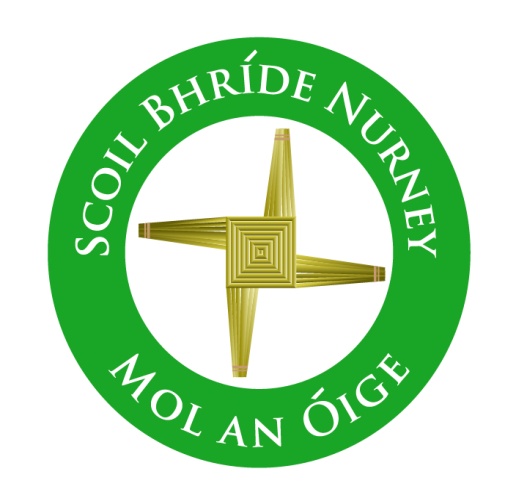 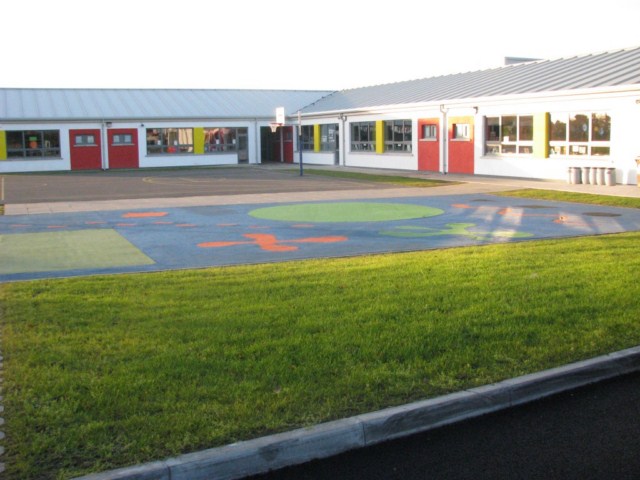 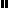 